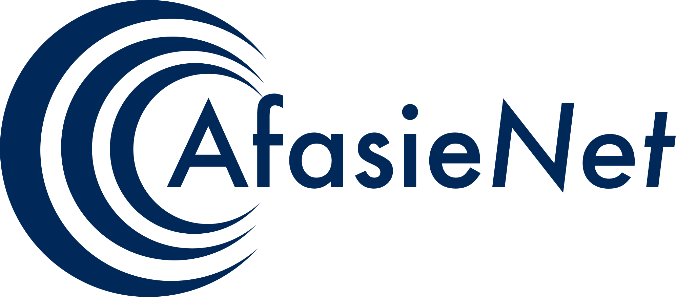 Oefening 2. Schakel Vul een woord in dat past bij de twee woorden.
Een voorbeeld:g l i m l a c h
l a c h b u ir u g z - -
z - - m e sa p p e l b - - - 
b - - - s t a mdom o - -
o - - b e ls p e e l t - - -
t - - - m a nst a m p p - -
p - - l o o db r o m f - - - -
f - - - - t a s p e p e r b - -
b - - h a l t eg o l f s - - -
s - - - roomb a n k p - -
p - - p o o r tk u s h - - -
h - - - d o e kk a a r s v - -
v - - v l e kk a p s - - -
s - - - b r o o db e r g t - -
t - - t i e na s b - -
b - - f i e t sb r o n w - - - -
w - - - - v a l h o e k h - - -
h - - - a r t sg o u d v - -
v - - n e ts p ij k e r b - - - -
b - - - - z a ko l ij f o - - -
o - - - b o lt o r e n k - - -
k - - - h u i ss t a d h - - -
h - - - v r o u wt o n e e l s - - - - -
s - - - - - p l e i nv e l d s - -
s - - o l i em o t o r f - - - -
f - - - - p a dv o e t b - -
b - - p e nh a n d s - - - - -
s - - - - - m a k e ra ch t e r h - - - -
h - - - - d o e k j e 